	Skydive Hibaldstow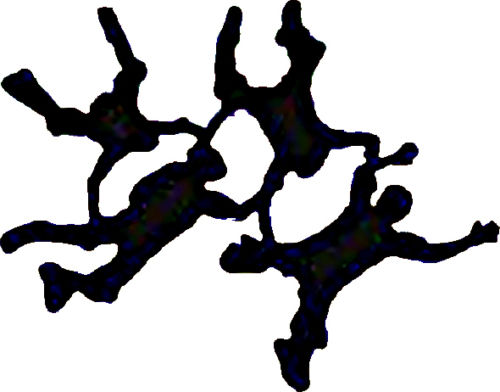 4-Way CupNAME OF TEAM:						TEAM CAPTAIN CONTACT NUMBER:						CLASS:	 AAA			AA			A		ROOKIE      	TEAM MEMBERS				Office Use ONLYCaptain (1)					Due		Method		Date		Taken By_______(2)						Due		Method		Date		Taken By_______(3)						Due		Method		Date		Taken By_______(4)						Due		Method		Date		Taken By_______Alt (1)						Due		Method		Date		Taken By_______Alt (2)						Due		Method		Date		Taken By_______Videographer			     Pool		Due		Method		Date		Taken By_______	Teams must be registered by 9pm Friday 20th July to be eligible to compete.One team member must be available for the team captain meeting and competition draw at 9pm.Kit and docs will be available in the bar until late Friday evening.Wheels off 9am Saturday morning.Enjoy your meet and good luck!Team Cost: 			Per Person:Reg Fee £25: ________________________      All teams compete for 6 rounds		      Cost per team with camera: £630		Cost per team with pool camera: £690		              The cost per round is £105		      (£115 with pool camera)		Prizes will only be given for each league as there are twice as many teams as there are prizes (i.e. 3rd Place discount will only be awarded if there are 6 teams in a league.